Great Bradley Church, Suffolk: Grave Number 31Harry Balls and Julia BallsHarry Balls and Julia Balls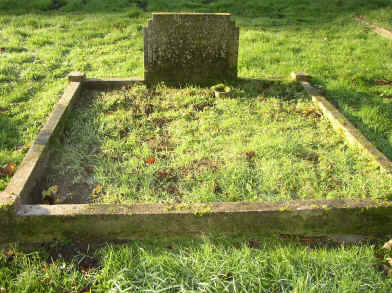 IN LOVING MEMORY OF
HARRY BALLS
DEAR HUSBAND OF 
JULIA BALLS
DIED JANUARY 18TH 1960
AGED 87 YEARSALSO
JULIA BALLSHarry was a Boer War Veteran and coachman and gardener at Bradley Hall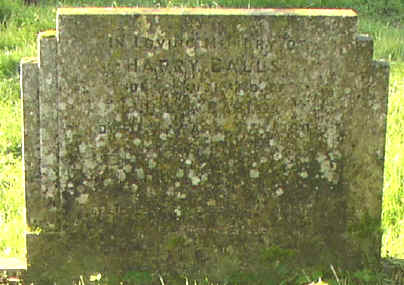 